Małe plecaczki - wygodna alternatywa dla torebekJesteś osobą aktywną fizycznie? Męczy Cię noszenie torebki, która przeszkadza w wielu codziennych sytuacjach? Małe plecaczki to niezwykle praktyczne rozwiązanie, które pozwoli Ci wygodnie zabierać ze sobą wszystkie najważniejsze w ciągu dnia akcesoria i gadżety!Modne i praktyczne pleczackiMałe plecaczki to najnowszy trend, który przypadł do gustu wielu kobiet. Zastępują one nieporęczne torebki, które często spadają z ramion i przeszkadzają podczas różnorodnych aktywności. Zakładając plecak mamy bowiem pełną swobodę ruchu - możemy bez przeszkód wsiąść na rower i pojechać na zakupy, czy też ścigać uciekający nam autobus. A to wszystko wyglądając modnie i stylowo. Tego typu plecaczki są stosunkowo małe, jednak bez problemu pomieszczą wszystkie damskie akcesoria, takie jak portfel, telefon, czy kosmetyki. Co więcej, są trwałe i wytrzymałe, a także posiadają zapinane kieszenie, dzięki czemu możemy mieć pewność, że nic nam z nich nie wypadnie.Style, małe plecaczkiMałe plecaczki to również świetny element stylizacji. Sprawdzają się nie tylko na co dzień, ale również podczas wieczornych wypadów ze znajomymi na miasto lub na romantyczną kolację w restauracji. Wybierając małe plecaczki możemy oryginalnie dopełnić nasz codzienny look. Dostępne są one bowiem w wielu różnych wzorach i kolorach, zaczynając od sportowych, kończąc na eleganckich, skórzanych fasonach.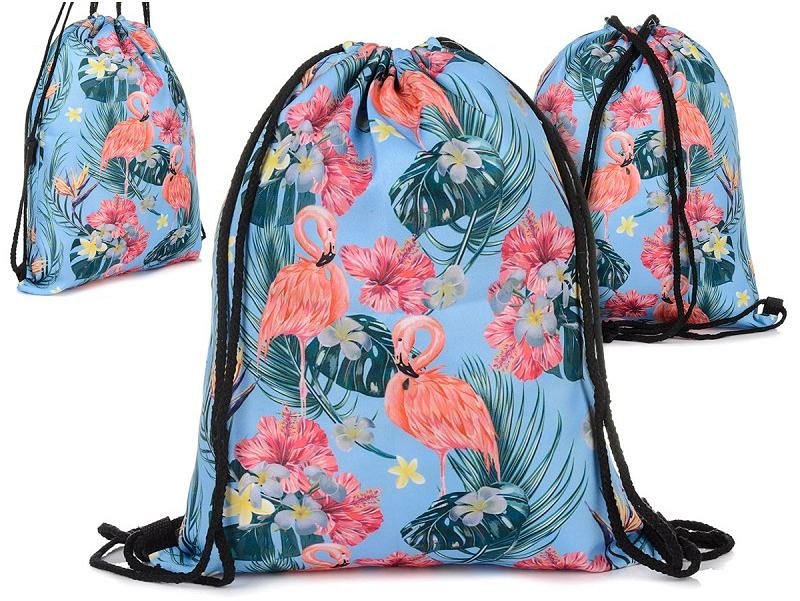 